FEDERACIÓN DE FIBROMIALGIA Y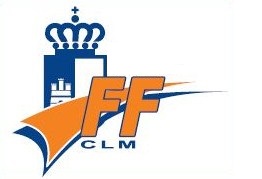 SÍNDROME DE FATIGA CRÓNICA          CASTILLA LA MANCHA      I JORNADA LECTIVA DE FIBROMIALGIA Y SÍNDROME DE FATIGA CRÓNICA PARA PROFESIONALES DE LA SALUD29 DE NOVIEMBRE DE 2018INSTRUCCIONES:Inscripción gratuita, plazas limitadas.Enviar la ficha de inscripción debidamente cumplimentada, a jornada.fefmysfcclm@gmail.com   FICHA DE INSCRIPCIÓNNOMBRE: APELLIDOS:DNI:TELEFONO:E-MAIL: CATEGORIA:TITULACIÓN:FECHA: